Государственное бюджетное профессиональное образовательное учреждение«Арзамасский коммерческо-технический техникум»МЕТОДИЧЕСКАЯ РАЗРАБОТКАзанятия по МДК.01.02 Основы технической эксплуатации и обслуживания электрического и электромеханического оборудованияна тему: «Порядок действий сотрудников при проведении ремонтных работ по наряду-допуску»Исполнитель:В.В. Федосеев,преподаватель специальных дисциплинАрзамас, 2018 г.ПланВведениеПроект занятияПсихолого-педагогическая характеристика группыДиагностика ЗУНовПроект открытого занятияСодержание занятияСамоанализ занятияЛитератураПриложенияВведение	Организационными мероприятиями, обеспечивающими безопасность работы в электроустановках, являются:а) оформление работы нарядом-допуском (далее нарядом), распоряжением или перечнем работ, выполняемых в порядке текущей эксплуатации;б) допуск к работе;в) надзор во время работы;г) оформление перерыва в работе, переводов на другое рабочее место, окончания работы.	Наряд - это задание на производство работы, оформленное на специальном бланке установленной формы (приложение Б9) и определяющее содержание, место работы, время ее начала и окончания, условия безопасного проведения, состав бригады и лиц, ответственных за безопасность выполнения работы, и пр.	По наряду могут производиться работы в электроустановках, выполняемые:а) со снятием напряжения;б) без снятия напряжения на токоведущих частях и вблизи них.	Распоряжение - это задание на производство работы, определяющее ее содержание, место, время, меры безопасности (если они требуются) и лиц, которым поручено ее выполнение. Распоряжение может быть передано непосредственно или с помощью средств связи с последующей записью в оперативном журнале.	Текущая эксплуатация - это проведение оперативным (оперативно-ремонтным) персоналом самостоятельно на закрепленном за ним участке в течение одной смены работ по перечню.	Ответственными за безопасность работ являются:а) лицо, выдающее наряд, отдающее распоряжение;б) допускающий - ответственное лицо из оперативного персонала;в) ответственный руководитель работ (далее ответственный руководитель);г) производитель работ;д) наблюдающий;е) члены бригады.	Порядок действий электротехнического персонала при необходимости проведения ремонтных работ по наряду-допуску следующий:	1.	Начальник подстанции принимает решение о составе бригады при проведении ремонтных работ;2.	Дежурный инженер получает наряд-допуск, проверяет достаточность указанных мер по безопасности при подготовке рабочего места. Дежурный инженер вызывает дежурного электромонтера и инструктирует его;3.	Дежурный электромонтер подготавливает рабочее место к выполнению работ и получает допуск к работе;4.	Дежурный инженер докладывает начальнику подстанции о выполненной подготовке рабочего места и получает разрешение на допуск ремонтной бригады по наряду;5.	Лицо, выдающее наряд, проводит инструктаж мастеру ремонтной бригады (ответственному руководителю работ) с регистрацией в наряде;6.	Перед началом работ мастер бригады проверяет сроки поверки инструмента, лестниц, оснастки, СИЗ, спецодежды и спецобуви;7.	Допускающий производит первичный допуск бригады к работе, проводит инструктаж ответственному руководителю работ,  производителю работ, членам бригады с регистрацией в наряде;8.	Ответственный руководитель работ проводит инструктаж производителю работ, членам бригады с регистрацией в наряде;9.	Производитель работ проводит инструктаж членам бригады;10.	Производитель работ проводит опрос членов бригады и подтверждение понимания объемов инструктажа;11.	Ответственный руководитель работ распределяет объем работ между сотрудниками;12.	По окончании работ уборка рабочего места и приемка рабочего места производится допускающим (он же закрывает наряд-допуск).Проект занятияПсихолого-педагогическая характеристика группыВ группе 16-23 ЭРЭО – 25 студентов. Возраст 16 – 17 лет.Коллектив в группе сформирован. Сложился благоприятный психологический климат. На эмоционально-межличностном уровне группа сплоченная, дружная, работоспособная; есть явно выраженные лидеры.В группе отмечается средний уровень осведомленности, умения обобщать, анализировать, делать анализ и синтез, применять полученные навыки при решении задач и выполнении практических работ.По уровню развития и обученности группа разноуровневая.К первому уровню – творческому – относятся  20% студентов в группе, которые имеют неплохой запас знаний, могут оперировать понятиями, анализировать, самостоятельно добывать знания, применять их на практике.	Ко второму уровню – прикладному – относятся  30% студентов. Они могут воспроизвести не очень большой по объему материал, ответить на изложенные вопросы, но анализировать материал могут только по вопросам или алгоритму.	К третьему уровню относятся  50% студентов, не обладают умением сосредоточиться, которые требуют индивидуального подхода и дополнительных занятий.	В целом, студенты группы чувствуют себя комфортно.Диагностика ЗУНовстуденты должны знать порядок действий сотрудников при необходимости проведения ремонтных работ на электроустановках уметь оформлять наряда-допуск для работы на электроустановкахПроект открытого занятия по МДК.01.02 Основы технической эксплуатации и обслуживания электрического и электромеханического оборудованияГруппа: 16-23 ЭРЭОСпециальность: 13.02.11. Техническая эксплуатация и обслуживание электрического и электромеханического оборудования (по отраслям)МДК.01.02 Основы технической эксплуатации и обслуживания электрического и электромеханического оборудованияТема урока: Порядок действий сотрудников при проведении ремонтных работ по наряду-допускуВид занятия: урок-лекция Тип занятия: изучение нового материалаПедагогическая технология: традиционные технологии с элементами проблемного обученияПланируемые результатыОрганизация образовательного пространстваСодержание занятияСамоанализ занятияДанное занятие проводилось в группе, где студенты разного уровня по способностям, поэтому, планируя занятие, я использовала хорошие познавательные способности отдельных студентов, у которых хорошая память и имеются навыки мыслительной деятельности. Студенты с другими способностями участвовали в работе с понятиями, т.е. в репродуктивной деятельности.Урок-лекция на тему «Порядок действий сотрудников при проведении ремонтных работ по наряду-допуску» проводится с целью получения новых знаний. Опирается на знания, умения и  навыки студентов, полученные на  занятиях по МДК.01.02 Основы технической эксплуатации и обслуживания электрического и электромеханического оборудования	Данное занятие обеспечивает формирование интереса к электротехнической науке, которые будут необходимой базой  при изучении последующих тем и предметов.Все занятие состоит из 6 этапов, каждый из которых имел свои учебно-воспитательные задачи, но эти этапы взаимосвязаны. Каждый этап продолжал предыдущий, и занятие получилось целостным и завершенным. Объем необходимого материала был тщательно подобран, поэтому соответствовал времени занятия, которое было составлено и проведено компактно, как единое целое, где последующий этап вытекал из предыдущего.Объем необходимого материала был тщательно подобран, поэтому соответствовал времени занятия, которое было составлено и проведено компактно, как единое целое, где последующий этап вытекал из предыдущего.Главный упор на уроке делался на развитие мыслительной деятельности студентов.6,7. При систематизации и обобщении знаний использовались такие методы:наглядные;словесные: вводное слово преподавателя и проблемные вопросы активизировали умственную деятельность учащихся, историческое мышление;использовались индуктивные и дедуктивные методы;частично-поисковая деятельность;информационные технологии.8. На уроке присутствовала самостоятельная работа студентов – как индивидуальная, так и групповая. Задания были реподуктивного и развивающего характера,  разноуровневые (использовался дифференцированный  и деятельностный подходы). Каждый вид работы предварял инструктаж учителя.9. Контроль знаний проходил в течение всего занятия: при актуализации знаний, во время беседы, выводах и т.д.10. Высокая работоспособность обеспечивалась за счет активизации и упрощения материала, с помощью информационных технологий, а также через различные приемы обучения: проблемные вопросы, заполнение таблиц, использование наглядности, чередования видов работы.  Психологический климат обеспечивался поощрениями студентов.11. На уроке царила творческая, поисковая атмосфера, сотрудничество и взаимопонимание преподавателя и студентов. Студенты на уроке были активны, с удовольствием участвовали во всех видах учебной деятельности.12. Домашнее задание было выдано вовремя,  посильное с последующим инструктажем.13. Цели, поставленные преподавателем, достигнуты. Половина студентов группы получила положительные оценки. ПриложенияПРИЛОЖЕНИЕ 1Рабочий листТема__________________________________________________________________________________________________________________________________________ФИО____________________________________________________________________Группа:________________________________________________________________Задание 1	Ответьте на вопросы презентации по итогам просмотра учебного фильма. Подчеркните ответы на вопросы в тексте инструкции «ПОРЯДОК ДЕЙСТВИЙ ДЛЯ СОТРУДНИКОВ ПРИ НЕОБХОДИМОСТИ ПРОВЕДЕНИЯ РЕМОНТНЫХ РАБОТ»Начальник подстанции принимает решение о составе бригады при проведении ремонтных работ;Дежурный инженер получает наряд-допуск, проверяет достаточность указанных мер по безопасности при подготовке рабочего места. Дежурный инженер вызывает дежурного электромонтера и инструктирует его;Дежурный электромонтер подготавливает рабочее место к выполнению работ и получает допуск к работе;Дежурный инженер докладывает начальнику подстанции о выполненной подготовке рабочего места и получает разрешение на допуск ремонтной бригады по наряду;Лицо, выдающее наряд, проводит инструктаж мастеру ремонтной бригады (ответственному руководителю работ) с регистрацией в наряде;Перед началом работ мастер бригады проверяет сроки поверки инструмента, лестниц, оснастки, СИЗ, спецодежды и спецобуви;Допускающий производит первичный допуск бригады к работе, проводит инструктаж ответственному руководителю работ,  производителю работ, членам бригады с регистрацией в наряде;Ответственный руководитель работ проводит инструктаж производителю работ, членам бригады с регистрацией в наряде;Производитель работ проводит инструктаж членам бригады;Производитель работ проводит опрос членов бригады и подтверждение понимания объемов инструктажа;Ответственный руководитель работ распределяет объем работ между сотрудниками;По окончании работ уборка рабочего места и приемка рабочего места производится допускающим (он же закрывает наряд-допуск).Задание 2 Продолжите предложения (см. презентацию):Право выдачи нарядов и распоряжений предоставляется лицам из электротехнического персонала предприятия, уполномоченным на это распоряжением лица, ответственного за электрохозяйство предприятия (организации).Указанные лица должны иметь группу по электробезопасности не ниже …. в электроустановках напряжением выше 1000 В и не ниже …… в установках напряжением до 1000 В.Право давать распоряжения на производство ряда работ, перечень которых определяется лицом, ответственным за электрохозяйство предприятия, предоставляется также лицам из оперативного персонала с группой не ниже …..Допускающий должен иметь группу по электробезопасности не ниже ….при работе в электроустановках напряжением выше 1000 В и не ниже           - в установках до 1000 В.Ответственными руководителями назначаются лица из электротехнического персонала, имеющие группу по электробезопасности ………Производитель работ, выполняемых по наряду в электроустановках напряжением выше 1000 В, должен иметь группу по электробезопасности не ниже.…, в установках до 1000 В - группу не ниже ………. Задание 3  Оформить бланк наряда-допуска для работы на электроустановках в соответствии с Правилами по охране труда при эксплуатации электроустановок.	Исходные данные: схема подстанцииДата и время начала работ соответствуют дате и времени выполнения задания. Работы выполняются в течение рабочей смены (до 1700 час.).Предприятие «ОАО Лас-Вегас энерго», подразделение «Ремонтный участок -1»Список электротехнического персонала:Главный энергетик Сергеев С.С. Руководитель работ: Иванов Иван Иванович группа 5, Допускающий: Петров Петр Петрович  группа 4. Электромонтеры:  Андреев Андрей Андреевич группа 4  Борисов Борис Борисович группа 3.Отдельные указания : «В работе применять инструмент с изоляционным покрытием, зону рабочего места оградить вывесить плакаты безопасности».Задание на выполнение оперативных переключений: На подстанции «Энергетик» 110/10 кВ, РУ 0.4 кВ, 1С-0.4 кВ  следует  осуществить замену трансформаторов тока ТТ-1. 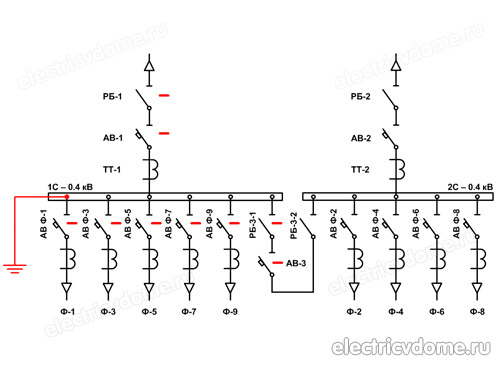 ЗАДАЧА  (домашнее задание)Заполнить бланк наряда-допуска для работы в электроустановке напряжением выше 1000 В. Задача 1.  Распределить работников, ответственных за безопасное ведение работ в действующих электроустановках в соответствии с Правилами по охране труда при эксплуатации электроустановокЗадача 2.  Оформить бланк наряда-допуска для работы в электроустановках в соответствии с Правилами по охране труда при эксплуатации электроустановок.Исходные данные:Схема подстанции U = 110/10 кВ (приложение). Дата и время начала работ соответствуют дате и времени выполнения задания.Работы выполняются в течение рабочей смены (до 1700 час.).Список электротехнического персонала:Иванов И. И. (V гр.) – диспетчер; Сидоров С. С (V гр.) – начальник РЭС; Петров П. П. (V гр.) – мастер участка РЭС;  Семенов С. С. (IV гр.) – электромонтер оперативной выездной бригады; Орлов О. О. (III гр.), Павлов П. П. (III гр.) – электромонтеры по ремонту подстанций. Задание на выполнение оперативных переключений:Выполнить замену вводов ВН силового трансформатора Т1Исходное состояние схемы:Нормальный режим работы подстанцииСхема подстанции U = 110/10 кВ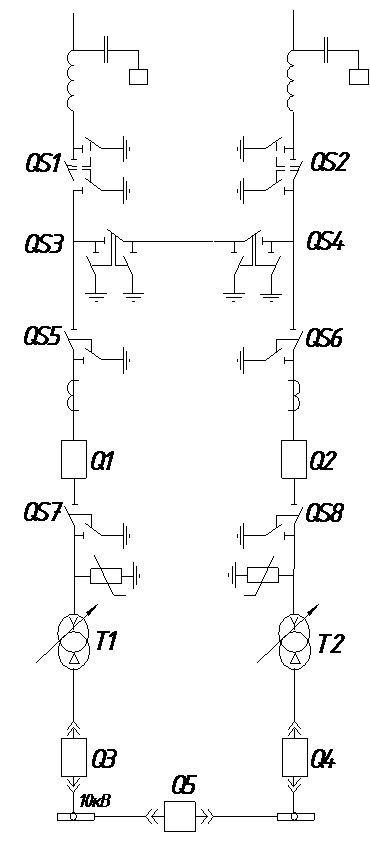 ПРИЛОЖЕНИЕ 2ТЕСТОВЫЕ ЗАДАНИЯ ПО ТЕМЕ: ПОРЯДОК ДЕЙСТВИЙ ДЛЯ СОТРУДНИКОВ ПРИ НЕОБХОДИМОСТИ ПРОВЕДЕНИЯ РЕМОНТНЫХ РАБОТ1 вариантКто подготавливает рабочее место к выполнению работ?а) дежурный электромонтер;б) мастер;в) производитель работ.Кто должен проверять сроки поверки инструментов?а) дежурный инженер;б) дежурный электромонтер;в) мастерКто распределяет объем работ между сотрудниками?а) ответственный руководитель работ;б) допускающий;в) производитель работКакую группу по электробезопасности должен иметь ответственный руководитель работ?а) 4б) не ниже 5в) 3Инструктаж бригады на рабочем месте проводит:а) мастер;б) инженерв) допускающий.2 вариантКто проводит инструктаж дежурного электромонтера перед началом работ?а) начальник подстанции;б) дежурный инженер;в) мастер (производитель работ)Кто должен проводить инструктаж членам бригады?а) мастерб) дежурный электромонтер;в) дежурный инженер.Кто проводит уборку и приемку рабочего места?а) электромонтеры;б) мастер;в) допускающий (дежурный электрик).Допускающий при работе в электроустановках напряжением выше 1000 В должен иметь группу по электробезопасности:а) не ниже 3;б) не ниже 4;в) не ниже 5.Проверку квалификационных удостоверений у членов бригады осуществляет:а) ответственный руководитель работ;б) производитель работ;в) допускающий.Целевые ориентации занятияПредметные: создать условия для выявления студентами порядка действий сотрудников при необходимости проведения ремонтных работ и порядка оформления наряда-допуска для работы на электроустановкахМетапредметныеСоздать условия для развития мыслительных способностей студентов в процессе работы, продолжить работу по формированию умений делать выводы, обобщать, продолжить развитие познавательного интересаЛичностныеСоздать условия для совершенствования навыков и умений, необходимых для индивидуальной и групповой работы; продолжить работу по формированию умений работать в коллективе (высказывать свою точку зрения и выслушивать точку зрения товарищей, умение уважительно относиться к мнению товарищей) и др. Основное содержание темыОрганизационные мероприятия при проведении ремонтных работСтруктура и порядок оформления наряда-допуска для работы на электроустановкахТермины и понятияНаряд-допуск при работе на электроустановках; группы по электробезопасности; Должностные лица: допускающий - ответственное лицо из оперативного персонала; ответственный руководитель работ;  производитель работ; наблюдающий.Личностные уменияОК 1.	Понимать сущность и социальную значимость своей будущей профессии, проявлять к ней устойчивый интересОК 2.	Организовывать собственную деятельность, выбирать типовые методы и способы выполнения профессиональных задач, оценивать их эффективность и качествоОК 3. 	Принимать решения в стандартных и нестандартных ситуациях и нести за них ответственностьОК 4.	Осуществлять поиск и использование информации, необходимой для эффективного выполнения профессиональных задач, профессионального и личностного развитияОК 5.	Использовать информационно-коммуникационные технологии в профессиональной деятельностиОК 6.	Работать в коллективе и в команде, эффективно общаться с коллегами, руководством, потребителямиМетапредметные уменияПознавательные:Умение ориентироваться в системе знаний; находить ответы на поставленные вопросы; анализировать; делать выводы.Регулятивные: умение планировать свои действия в соответствии с учебной задачей; развитие навыков самооценкиКоммуникативные: умение общаться и взаимодействовать в ходе учебной деятельности, работа в группе, в духе партнерстваКвалификационные требованияСтуденты должны знать:– порядок действий  сотрудников при необходимости проведения ремонтных работ; – структуру и порядок оформления наряда-допуска для работы на электроустановках.ПК 1.1.	Выполнить наладку, регулировку и проверку электрического и электромеханического оборудования;ПК 1.2.	Организовать и выполнять техническое обслуживание и ремонт электрического и электромеханического оборудования;ПК 1.3.	Осуществлять диагностику и технический контроль при эксплуатации электрического и электромеханического оборудования.Междисциплинарные связи Ресурсы и оборудованиеФормы и методы работыМДК.01.03 Электрическое и электромеханическое оборудованиеМДК.01.04. Техническое регулирование и контроль качества электрического и электромеханического оборудования МДК.04.01 Электротехнические работы по ремонту оборудованияОП.13 Электрооборудование машиностроительных установокИнформационный материал:3. Поляков Г.Е., Коварский А.И. Монтаж и эксплуатация промышленного оборудования. – М.: Высшая школа, 2014.4. Сибикин Ю.Д., Сибикин М.Ю. Техническое обслуживание, ремонт электрооборудования и сетей промышленных предприятий. Учеб. для нач. проф. образования. Учеб. пособие для сред. проф. образования. – М.: Издательский центр «Академия», 2015.Интерактивный материал:– Мультимедийная презентация; – Рабочий лист; – Тестовые задания.– Учебный фильм: «Порядок действий для сотрудников при необходимости проведения ремонтных работ».– Мультфильмы для электромонтеров: «Обеспечение безопасности работ на электроустановках»Фронтальная, индивидуальная работа. Беседа с элементами проблемного обучения, использование информационных технологий и личностно-ориентированного подходаЭтапы урока.  ЦельТеоретическое обоснование деятельности преподавателяТеоретическое обоснование деятельности студентовВремя урока1Организационный момент. Взаимное приветствие студентов и преподавателя. Проверка явки и готовности студентов к занятиюВключить студентов в деловой ритм, настроить на эффективную работу, создать положительную атмосферуДоброжелательный настрой на работу2 мин.2Мотивация, сообщение темы и цели занятияОпределение целей урока. Исходя из поставленных целей, определение плана работыСообщение темы занятия и значимости её в профессиональной деятельности. Создание условий для возникновения познавательного интереса к изучаемой теме. Преподаватель нацеливает студентов на самостоятельное формулирование целей. Обеспечивает восприятие, осмысливание, помогает сформулировать план работы.Просмотр мультфильма, формулировка темы и целей занятия.Рассуждают. Определяют и записывают тему урока. Понимают значимость изучаемой темы. Студенты осмысливают, предлагают, размышляют, включаются в работу.5 мин3Изучение нового материалаОрганизационные мероприятия при проведении ремонтных работСтруктура и порядок оформления наряда-допуска для работы на электроустановкахИспользование презентации, учебных фильмов и личное участие позволяют вызвать интерес к изучаемой теме, заставляет студентов анализировать, делать выводы, что способствует повышению эффективности и качества обучения, расширяет кругозор, развивает логическое мышлениеПросматривают учебный фильм: «Порядок действий для сотрудников при необходимости проведения ремонтных работ». Участвуют в обсуждении поставленных вопросов по результатам просмотра. Анализируют, делают выводы, ведут записи в рабочих листах. Заполняют бланк наряда-допуска для работы на электроустановках53 мин.4Закрепление изученного материала. Обобщение и систематизация знанийСоздает условия для закрепления изученного материала. Организует самостоятельную работу студентов по выполнению задания. Констатация достижения поставленных целейОбобщают изученный материал. Выполняют тестовые задания. Самоконтроль. Демонстрируют уровень удовлетворенности в достижении поставленных целей.25 мин5Подведение итогов урока. Оценка деятельности студентовБлагодарит студентов за работу, объявляет и комментирует оценки.Обсуждают с преподавателем результативность урока.3 мин6Домашнее заданиеМотивация на выполнение домашнего заданияОсмысливают задание2 мин